Муниципальное бюджетное учреждение культуры«Централизованная библиотечная система города Белгорода»Библиотека-филиал №18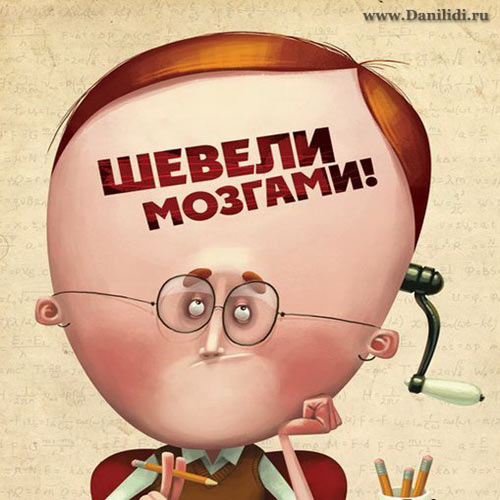 «Игры разума» Мозговой штурмМорозова Д.А.2018 г.Сценарий 
«Игры разума» – мозговой штурм12+Цель: развить логическое мышление детей с помощью логических игр и викторин.Здравствуйте, ребята! Сегодня у нас необычное мероприятие – будем штормовать мозг.Мозг человека нуждается в тренировках! Самая распространенная тренировка мозга – обучение, изучение чего-то нового, и не обязательно это должны быть сложные науки или иностранный языки.Поэтому мы предлагаем Вам попробовать интересные развивающие игры.  Мозг человека очень пластичен, и поэтому можно проводить мозговую гимнастику.Упражнение первое.Заключается в том, чтобы человек периодически оказывался в малознакомых ему местах. Это очень полезно для мозга. Иногда, когда появляется свободное время, посещайте те части вашего населенного пункта, в которых вам не доводилось бывать или доводилось, но редко или совсем давно. Также меняйте и привычные для вас маршруты, например, при возвращении домой, когда отправляетесь на работу или к кому-нибудь в гости.Упражнение второе.Старайтесь чаще выполнять задачи, с которыми ранее вам сталкиваться не доводилось. Секрет в том, что, когда человек не знает, с какого бока подступиться к работе, его мозг начинаем функционировать на максимальных оборотах.Упражнение третье.На поступающие вам вопросы старайтесь каждый раз отвечать нестандартно, то есть не так, как привыкли. Можно задавать вопросы мысленно самому себе и сразу находить на них несколько разных вариантов ответа.Упражнение четвёртое.Приучите себя хотя бы иногда читать литературу, которая не вызывает у вас интерес. И необязательно углубляться в изучение неинтересных тем. Достаточно будет поверхностного ознакомления.Упражнение пятое.Заключается в просмотре любого видео, к примеру, какой-то телепередачи, в отсутствие звука. При этом, следя за движениями губ и мимикой людей на экране, нужно постараться озвучить их. Это не только прекрасно тренирует мозг, но и здорово поднимает настроение.Специалисты рекомендуют систематически:разгадывать кроссворды;решать головоломки, логические задачи;читать разную литературу;собирать пазлы;заучивать тексты наизусть (прозу, стихотворения);увеличивать словарный запас;изучать иностранные языки.	Ещё хочу обратить ваше внимание, ребята, на то как мы порой общаемся с друзьями в сети. Мы сокращаем слова. Например, спс вместо спасибо, ОК вместо хорошо и многое другое. Для того чтобы наша речь была лучше, давайте не сокращать слова и использовать наш богатый русский язык в общении.	Ну а сейчас перейдем к нашим логическим играм и загадкам.              Первое задание самое простое. Вот лист бумаги, на нём изображен круг. Ваша задача нарисовать точку на этом листе. 		Логические загадки.С какой скоростью должна двигаться собака, чтобы не слышать звона сковородки, привязанной к ее хвосту? (С нулевой. Собаке нужно стоять на месте)Собака была привязана к десятиметровой веревке, а прошла по прямой двести метров. Как ей это удалось? (Её веревка не была ни к чему привязана)Что можно видеть с закрытыми глазами? (Сны)Что нужно делать, когда видишь зелёного человечка? (Переходить улицу – это рисунок на зелёном сигнале светофора)Назовите пять дней, не называя чисел (1, 2, 3...) и названий дней (понедельник, вторник, среда…) (Позавчера, вчера, сегодня, завтра, послезавтра)Как правильно говорить: «не вижу белый желток» или «не вижу белого желтка»? (Желток обычно жёлтый)Можно ли зажечь обычную спичку под водой, чтобы она догорела до конца? (Да, в подводной лодке)Когда черной кошке лучше всего пробраться в дом? (Когда дверь открыта)Шли два отца и два сына, нашли три апельсина. Стали делить — всем по одному досталось. Как это могло быть? (Это были дед, отец и сын)Может ли петух назвать себя птицей? (Нет, т.к. он не умеет говорить)Что можно приготовить, но нельзя съесть? (Уроки)Какое число уменьшится на треть, если его перевернуть? (Цифра 9)Мужик пошел на базар и купил там лошадь за 50 рублей. Но вскоре он заметил, что лошади подорожали, и продал ее за 60 рублей. Потом он сообразил, что ехать ему не на чем, и купил ту же лошадь за 70 рублей. Затем он задумался, как бы не получить от жены нагоняй за такую дорогую покупку, и продал ее за 80 руб. Что он заработал в результате манипуляций? (Ответ: 50+60-70+80=20)У трёх маляров был брат Иван, а у Ивана братьев не было. Как это могло быть? (У Ивана были три сестры)Для каждого из следующих слов придумайте слово, имеющее такое же смысловое значение и начинающееся с буквы К: Богатство, Печать, Вселенная, Решётка, Очаг, Уют, Венец, Герцог, Замок, Молот. (1. Капитал. 2. Клеймо. 3. Космос. 4. Клетка. 5. Камин. 6. Комфорт. 7. Корона. 8. Князь. 9. Крепость. 10. Кувалда)Как число 66 увеличить в полтора раза, не производя над ним никаких арифметических действий? (Число 66 надо всего лишь перевернуть «вверх ногами». Получится 99, а это и есть 66, увеличенное в полтора раза)Составьте вопрос из пяти стоящих подряд букв русского алфавита. Подсказка: возможно это будет не одно слово. (Где ёж?)Молодцы!!!Ребята, кто из вас знает, что такое друдлы? (Ответы)Друдлы — визуальные загадки, изобретенные Роджером Прайсом. В настоящее время этим словом могут называть любые подобные визуальные загадки.Друдл – это не законченная картинка, которую нужно додумать или дорисовать. Лучший ответ – тот, который сразу мало кому приходит в голову, но стоит его услышать – и решение кажется очевидным. Особенно ценится оригинальность и юмор.Готовы подключить свой разум? (Ответы) На экране друдлы – ребята придумывают ответы.Молодцы, ребята!У меня ещё есть для вас интересные задания. Мне нужно два человека – мальчик и девочка. От вас требуется создать диалог с помощью алфавита. Мальчик будет продавец (ученик), девочка покупатель (учительница). По очереди с начала алфавита придумываем фразы для диалога, но только так, чтобы оно начиналось с той буквы алфавита, которая по очерёдности досталась.Ребята, теперь делимся на две команды. Первой команде надо назвать всё, что находится в читальном зале на букву «В», второй команде на буквы «К». Начали!!!	Сейчас будем придумывать с вами расшифровки аббревиатур. Например, вам надо расшифровать слова: М.Е.Т.Р.О., Б.А.Н.Т., М.Е.Д.У.З.А., К.Н.И.Г.А.«Супер-тест»Ваша задача называть тот цвет слова, которым оно написано.«Игры гения»	В завершении мы с вами проведём ещё викторину на логику. Внимание задания на экране.